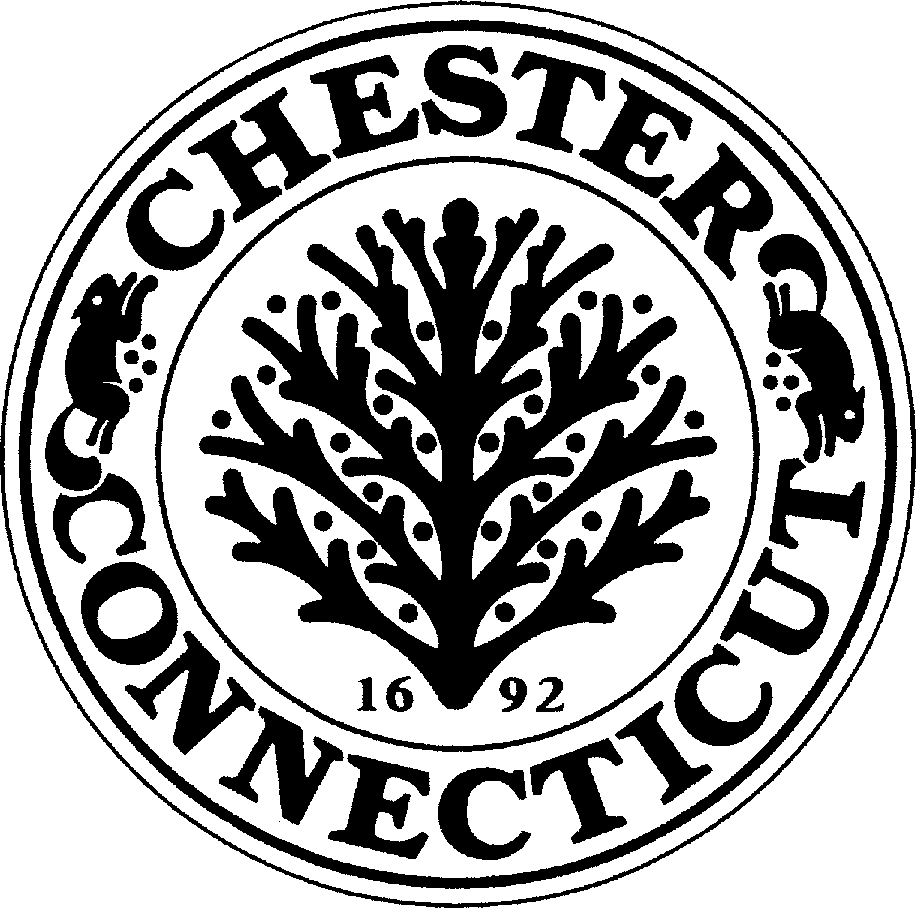 ASSESSOR’S OFFICETOWN OF CHESTER203 Middlesex Ave, Chester CT 06412www.ChesterCT.orgTel (860) 526-0013 Ext. 512Fax (860) 526-0004Email AssessorClerk@chesterct.orgCHANGE OF ADDRESSThis form is for mailing address changes for real estate or personal property only.Motor vehicle changes must be done with the CT DMV. A separate form is required for each parcel or business. OWNERS NAME(S)						"DOING BUSINESS AS”					BUSINESS UNIQUE ID				PHYSICAL LOCATION OF REAL ESTATE OR BUSINESS MAP/LOT/BLOCK	     Click or tap here to enter text.NEW MAILING ADDRESSOLD MAILING ADDRESS	Signature(s)	Phone		Date	Email		FOR ASSESSORS USE ONLYProcessed By 	Date 	